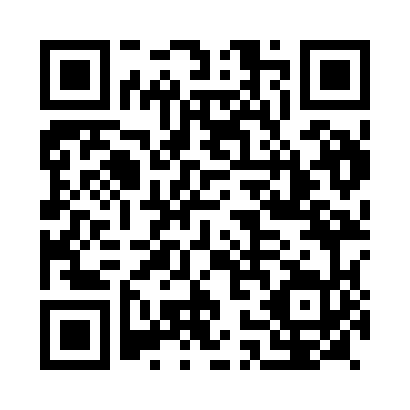 Prayer times for Doha, QatarWed 1 May 2024 - Fri 31 May 2024High Latitude Method: NonePrayer Calculation Method: Umm al-Qura, MakkahAsar Calculation Method: ShafiPrayer times provided by https://www.salahtimes.comDateDayFajrSunriseDhuhrAsrMaghribIsha1Wed3:334:5811:313:006:057:352Thu3:324:5711:312:596:057:353Fri3:314:5611:312:596:067:364Sat3:304:5511:312:596:067:365Sun3:294:5511:312:596:077:376Mon3:294:5411:302:586:077:377Tue3:284:5311:302:586:087:388Wed3:274:5311:302:586:087:389Thu3:264:5211:302:586:097:3910Fri3:254:5211:302:586:097:3911Sat3:244:5111:302:586:107:4012Sun3:244:5011:302:576:107:4013Mon3:234:5011:302:576:117:4114Tue3:224:4911:302:576:117:4115Wed3:214:4911:302:576:127:4216Thu3:214:4811:302:576:127:4217Fri3:204:4811:302:576:137:4318Sat3:194:4811:302:576:137:4319Sun3:194:4711:302:566:147:4420Mon3:184:4711:302:566:147:4421Tue3:174:4611:312:566:157:4522Wed3:174:4611:312:566:157:4523Thu3:164:4611:312:566:167:4624Fri3:164:4511:312:566:167:4625Sat3:154:4511:312:566:177:4726Sun3:154:4511:312:566:177:4727Mon3:144:4411:312:566:187:4828Tue3:144:4411:312:566:187:4829Wed3:144:4411:312:566:197:4930Thu3:134:4411:312:566:197:4931Fri3:134:4411:322:566:207:50